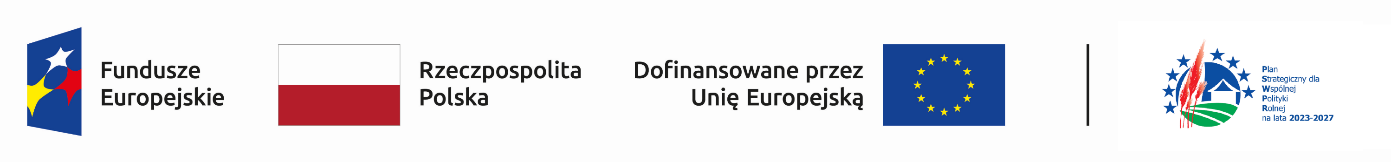 Przedsięwzięcie: Podejmowanie prowadzenia pozarolniczej działalności gospodarczej przez osoby fizyczne.Wybór zgodnie z ( kryteriami rankingującymi to jest premiujące operacje o określonym charakterze ):Kryteria wyboru operacji:SUMA PUNKTÓW……….												……………………………………………………….												               / Miejscowość, data, czytelny podpis /Uwaga: treść oświadczeń musi wynikać z zapisów we wniosku.Operacja jest wybrana, gdy uzyska co najmniej 40% punktów / tzn. 5,60 pkt. / z maksymalnej ilości punktów wynoszącej 14,00.Przedsięwzięcie: Rozwój infrastruktury turystycznej i rekreacyjnej.Wybór zgodnie z ( kryteriami rankingującymi to jest premiujące operacje o określonym charakterze ):Kryteria wyboru operacji:SUMA PUNKTÓW……….												……………………………………………………….												               / Miejscowość, data, czytelny podpis /Uwaga: treść oświadczeń musi wynikać z zapisów we wniosku.Operacja jest wybrana, gdy uzyska co najmniej 40% punktów / tzn. 5,20 pkt. / z maksymalnej ilości punktów wynoszącej 13,00.Przedsięwzięcie: Rozwój pozarolniczych funkcji gospodarstw rolnych w zakresie utworzenia: gospodarstw agroturystycznych lub zagród edukacyjnych lub gospodarstw opiekuńczych. Wybór zgodnie z ( kryteriami rankingującymi to jest premiujące operacje o określonym charakterze ):Kryteria wyboru operacji:SUMA PUNKTÓW……….												……………………………………………………….												               / Miejscowość, data, czytelny podpis /Uwaga: treść oświadczeń musi wynikać z zapisów we wniosku.Operacja jest wybrana, gdy uzyska co najmniej 40% punktów / tzn. 5,60 pkt. / z maksymalnej ilości punktów wynoszącej 14,00.----------------------------------------------------------------------------------------------------------------Stowarzyszenie „Lokalna Grupa Działania Pojezierze Brodnickie”, Karbowo ul. Wczasowa 46, 87-300 Brodnica; Tel/fax + 48 56 49 34404; KRS 0000320535; REGON 340535232; 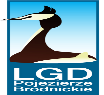 NIP 8741735934; e-mail: biuro@lgdpojezierzebrodnickie.pl; www.lgdpojezierzebrodnickie.pl Lp.Rodzaj kryterium wyboru operacjiOpis kryteriumOcena punktowaŹródło weryfikacji kryteriumPrzyznane punkty i uzasadnienie1Operacja ma charakter innowacyjny.Przez innowacyjność rozumie się zmianę mającą na celu  wdrożenie nowego na obszarze objętym LSR opracowanym przez Stowarzyszenie „Lokalna Grupa Działania Pojezierze Brodnickie” lub znacząco udoskonalonego produktu, usługi, procesu, organizacji lub nowego sposobu wykorzystania lub zmobilizowania istniejących lokalnych zasobów przyrodniczych, historycznych, kulturowych czy społecznych, gdzie efekty będą: kreatywne - powstałe  w wyniku autorskiego pomysłu, dotyczącego nowych produktów, usług, procesów czy organizacji lub imitujące – wzorowane na wcześniej powstałych produktach, usługach, procesach czy organizacji i dotyczą nowego sposobu wykorzystania ewentualnie mobilizowania istniejących lokalnych zasobów przyrodniczych, historycznych, kulturowych czy społecznych. Na pewno nie mogą mieć cech pozornych charakteryzujących się drobnymi zmianami oferującymi rzekome nowości. Kryterium oceniane jest na podstawie subiektywnej opinii członka Rady.Kryterium punktowane będzie jeśli w planowanej operacji zostanie przedstawione zastosowanie przynajmniej jednego innowacyjnego elementu.- w realizowanej operacji zostanie zastosowany przynajmniej jeden innowacyjny element – 2,00 pkt- w realizowanej operacji nie zostanie zastosowany innowacyjny element – 0,00 pktKryterium weryfikowane w oparciu o treść wniosku o przyznanie pomocy, biznesplanu  i oświadczenia wnioskodawcy na druku sporządzonym przez LGD (załącznik   numer 1P).2Oddziaływanie operacji na środowisko ( całokształt ożywionych i nieożywionych składników przyrody, ściśle ze sobą powiązanych, otaczających organizmy żywe. W jego ramach można wyróżnić m. in. klimat, stosunki wodne, glebę i organizmy żywe ).Preferuje się Wnioskodawców, których realizowana operacja wpłynie pozytywnie na ochronę cennych przyrodniczo siedlisk, obszarów oraz gatunków chronionych i ich siedlisk, terenów charakteryzujących się lokalnie większą różnorodnością  biologiczną, obszarów pełniących ważne funkcje ekologiczne. Kryterium spełnione będzie jeśli projekt przewiduje zastosowanie przynajmniej jednego elementu z ww. rozwiązań sprzyjających ochronie środowiska. Kryterium oceniane jest na podstawie subiektywnej opinii członka Rady i   punktowane jest jeśli minimum 5% wykazanych kosztów projektu stanowiących podstawę do wyliczenia kwoty pomocy wykazanych jest jako rozwiązania sprzyjające ochronie środowiska. Wnioskodawca wskazuje w oświadczeniu  (druk sporządzony przez LGD) które koszty z pozycji w zakresie rzeczowo – finansowym projektu (biznesplan) dotyczą ochrony cennych przyrodniczo siedlisk, obszarów.-operacja ma pozytywny wpływ – 2,00 pkt-operacja ma obojętny lub negatywny wpływ -0,00 pktKryterium weryfikowane w oparciu o treść: wniosku, biznesplanu i oświadczenia  wnioskodawcy na druku sporządzonym przez LGD ( załącznik numer 2P) oraz dołączonym zaświadczeniem lub deklaracją od Regionalnego Dyrektora Ochrony Środowiska.3Wnioskodawca w dniu złożenia wniosku o przyznanie pomocy nie ukończył 25 roku życia.   Preferuje się wnioskodawców, którzy do dnia złożenia wniosku o przyznanie pomocy nie ukończyli 25 roku życia.   -Wnioskodawca do dnia złożenia wniosku o przyznanie pomocy nie ukończył 25 roku życia – 4,00 pkt- Wnioskodawca w dniu złożenia wniosku o przyznanie pomocy ma ukończony 25 rok życia– 0,00 pktKryterium weryfikowane na podstawie złożonego wniosku o przyznanie pomocy.4Wnioskodawca posiada wiedzę i/lub doświadczenie w zakresie planowanej działalności gospodarczej.Preferuje się wnioskodawców posiadających wiedzę i/lub doświadczenie w zakresie planowanej operacji co wpłynie pozytywnie na efektywność podjętej działalności gospodarczej.- wnioskodawca posiada wiedzę i/lub doświadczenie – 2,00 pkt- wnioskodawca nie posiada wiedzy i/lub  doświadczenia– 0,00 pktWeryfikacja kryterium nastąpi na podstawie załączonego do wniosku oświadczenia wnioskodawcy na druku sporządzonym przez LGD ( załącznik numer 3P ) oraz dołączonej dokumentacji - min. 1 maks. 3 dokumenty poświadczające kwalifikacje w danej branży, w tym: certyfikaty zdanych egzaminów, dyplomy ukończenia kursów i zdanych egzaminów, kierunków studiów etc.(z minimum 80 godzinami zajęć ) bezpośrednio związanych z planowaną operacją; świadectwa pracy, umowy o pracę, cywilnoprawne, itp. potwierdzające doświadczenie w danej branży, zaświadczeniem o odbyciu stażu zawodowego lub praktyk ( ze złożonych dokumentów musi jasno wynikać, że wnioskodawca w ciągu 12 miesięcy kalendarzowych poprzedzających złożenie wniosku wykonywał prace w zakresie zbieżnym z planowaną działalnością przez minimum 160 dni robocze) .5Deklarowana wysokość wkładu własnego wnioskodawcy poza niezbędny poziom dofinansowania. Preferuje się wnioskodawców, którzy  dodatkowo współfinansują realizację operacji wykorzystując własne środki w celu zwiększenia wartości operacji, a tym samym  zwiększają swoją  konkurencyjność na rynku. Kryterium punktowane jest jeżeli wkład własny ponad wymagany zgodnie z Wytycznymi poziom dofinansowania wynosi co najmniej 10 000,00 zł.Wnioskodawca: - deklaruje wkład własny poza wymagany zgodnie z Wytycznymi poziom dofinansowania, który  wynosi co najmniej 10 000,00 zł  -      2,00 pkt- nie deklaruje lub deklaruje mniej niż 10 000,00 zł wkładu własnego ponad wymagany zgodnie z Wytycznymi poziom dofinansowania  -        0,00 pktKryterium weryfikowane w oparciu o treść wniosku o przyznanie pomocy, biznesplanu i oświadczenia wnioskodawcy na druku sporządzonym przez LGD ( załącznik numer 3P ).6Wpływ realizowanej operacji na zmiany klimatyczne. Preferuje się realizację operacji mających pozytywny wpływ na zmiany klimatyczne na obszarze LSR. Preferowane są operacje zakładające realizację celów klimatycznych zgodnych z celami przekrojowymi PROW - dotyczy takich operacji, które przewidują zastosowanie rozwiązań przeciwdziałającym zmianom klimatycznym, np. wykorzystanie energii z odnawialnych źródeł energii. Kryterium oceniane jest na podstawie subiektywnej opinii członka Rady.Kryterium punktowane jeśli od 5% do 40% wykazanych kosztów kwalifikowalnych wykazanych jest jako rozwiązania przeciwdziałające zmianom klimatycznym. Wnioskodawca wskazuje w oświadczeniu  (druk sporządzony przez LGD) które koszty z pozycji w zestawieniu  rzeczowo – finansowym operacji dotyczą rozwiązań przeciwdziałającym zmianom klimatycznym.- wnioskodawca udokumentował zastosowanie rozwiązań przeciwdziałających zmianom klimatycznym – 2,00 pkt.- wnioskodawca nie udokumentował zastosowania rozwiązań przeciwdziałających zmianom klimatycznym– 0,00 pkt.Kryterium weryfikowane w oparciu o treść wniosku  oraz oświadczenia wnioskodawcy na druku sporządzonym przez LGD (załącznik numer 4P).W celu zwiększenia uprawdopodobnienia spełnienia kryterium można dołączyć opinię z instytucji naukowo-badawczej.Lp.Rodzaj kryterium wyboru operacjiOpis kryteriumOcena punktowaŹródło weryfikacji kryteriumPrzyznane punkty i uzasadnienie1Operacja ma charakter innowacyjny.Przez innowacyjność rozumie się zmianę mającą na celu  wdrożenie nowego na obszarze objętym LSR opracowanym przez Stowarzyszenie „Lokalna Grupa Działania Pojezierze Brodnickie” lub znacząco udoskonalonego produktu, usługi, procesu, organizacji lub nowego sposobu wykorzystania lub zmobilizowania istniejących lokalnych zasobów przyrodniczych, historycznych, kulturowych czy społecznych, gdzie efekty będą: kreatywne - powstałe  w wyniku autorskiego pomysłu, dotyczącego nowych produktów, usług, procesów czy organizacji lub imitujące – wzorowane na wcześniej powstałych produktach, usługach, procesach czy organizacji i dotyczą nowego sposobu wykorzystania ewentualnie mobilizowania istniejących lokalnych zasobów przyrodniczych, historycznych, kulturowych czy społecznych. Na pewno nie mogą mieć cech pozornych charakteryzujących się drobnymi zmianami oferującymi rzekome nowości. Kryterium oceniane jest na podstawie subiektywnej opinii członka Rady.Kryterium punktowane będzie jeśli w planowanej operacji zostanie przedstawione zastosowanie przynajmniej jednego innowacyjnego elementu.- w realizowanej operacji zostanie zastosowany przynajmniej jeden innowacyjny element – 2,00 pkt- w realizowanej operacji nie zostanie zastosowany innowacyjny element – 0,00 pktKryterium weryfikowane w oparciu o treść wniosku o przyznanie pomocy, biznesplanu  i oświadczenia wnioskodawcy na druku sporządzonym przez LGD (załącznik numer 1in).2Oddziaływanie operacji na środowisko ( całokształt ożywionych i nieożywionych składników przyrody, ściśle ze sobą powiązanych, otaczających organizmy żywe. W jego ramach można wyróżnić m. in. klimat, stosunki wodne, glebę i organizmy żywe ).Preferuje się Wnioskodawców, których realizowana operacja wpłynie pozytywnie na ochronę cennych przyrodniczo siedlisk, obszarów oraz gatunków chronionych i ich siedlisk, terenów charakteryzujących się lokalnie większą różnorodnością  biologiczną, obszarów pełniących ważne funkcje ekologiczne. Kryterium spełnione będzie jeśli projekt przewiduje zastosowanie przynajmniej jednego elementu z ww. rozwiązań sprzyjających ochronie środowiska. Kryterium oceniane jest na podstawie subiektywnej opinii członka Rady i   punktowane jest jeśli minimum 5% wykazanych kosztów projektu stanowiących podstawę do wyliczenia kwoty pomocy wykazanych jest jako rozwiązania sprzyjające ochronie środowiska. Wnioskodawca wskazuje w oświadczeniu  (druk sporządzony przez LGD) które koszty z pozycji w zakresie rzeczowo – finansowym projektu (biznesplan) dotyczą ochrony cennych przyrodniczo siedlisk, obszarów.-operacja ma pozytywny wpływ – 2,00 pkt-operacja ma obojętny lub negatywny wpływ -0,00 pktKryterium weryfikowane w oparciu o treść: wniosku, biznesplanu i oświadczenia  wnioskodawcy na druku sporządzonym przez LGD ( załącznik numer 2in) oraz dołączonym zaświadczeniem lub deklaracją od Regionalnego Dyrektora Ochrony Środowiska.3Powiązanie z lokalnymi inicjatywami.Preferowane są operacje powiązane z lokalnymi inicjatywami wpływającymi pozytywnie na efektywność wykorzystania powstałej infrastruktury.Kryterium punktowane jest jeśli wystąpi przynajmniej jedno powiazanie z lokalną inicjatywą. - wnioskodawca udokumentował - powiązanie z lokalną inicjatywą – 3,00 pkt.- wnioskodawca nie udokumentował powiazania z lokalną inicjatywą – 0,00 pkt.Kryterium weryfikowane w oparciu o treść wniosku o przyznanie pomocy i popartego dokumentami świadczącymi o powiązaniu z lokalnymi inicjatywaminp. umowy partnerstwa, umowy porozumienia, umowy o współpracy między podmiotami (Wymaganymi elementami w dokumentach świadczących o powiązaniach są: partnerzy, zakres, minimalny czas trwania, który musi być na okres dłuższy aniżeli trwałość inwestycji )4Atrakcyjność infrastruktury dla ludzi młodych ( do ukończenia 25 roku życia )Preferowane są operacje infrastrukturalne uzgodnione z młodymi osobami, gdyż jako bardziej mobilni będą gwarancją efektywniejszego wykorzystania zrealizowanej inwestycji- realizowana inwestycja infrastrukturalna jest uzgodniona z młodymi osobami– 3,00 pkt.- brak takiego uzgodnienia – 0,00 pkt.Kryterium weryfikowane w oparciu o treść wniosku o przyznanie pomocy i dokument poświadczający uzgodnienie z młodymi osobami.5Realizowana inwestycja wynika z opracowanej koncepcji Smart VillagesPreferuje się  operacje wynikające z koncepcji Smart Villages (Oddolna koncepcja Smart Villages opracowana dla obszaru zamieszkałego przez nie więcej niż 20 tysięcy mieszkańców, która uwzględnia użycie technologii cyfrowych i telekomunikacyjnych lub lepsze wykorzystanie wiedzy i wykaże korzyści dla lokalnej społeczności m.in. w zakresie poprawy jakości życia, podniesienia jakości usług lokalnych lub bezpieczeństwa, poszanowania środowiska i klimatu, problemów dotyczących niedoinwestowania, starzejącego się społeczeństwa, wyludnienia, niewystarczającej ilości miejsc pracy, przepaści cyfrowej ). - operacja wynika z koncepcji Smart Villages– 2,00 pkt.- operacja nie wynika z koncepcji Smart Villages– 0,00 pktKryterium weryfikowane na podstawie przedstawionego opracowania Smart Villages ( zawierającego co najmniej następujące elementy: Partycypacyjny charakter procesu opracowania koncepcji, tj. udział mieszkańców w pracach nad koncepcją ( aktywne włączenie społeczności do jej przygotowania ), w tym przeprowadzenie konsultacji ze społecznością obszaru wyników prac partnerstwa. Na który składają się warsztaty konsultacyjne oraz co najmniej jedna z form: badanie ankietowe, wywiad indywidualny, debaty, wywiad grupowy – badanie fokusowe, itp. ); Uproszczona analiza SWOT dla tego obszaru ( Silne strony, Słabe strony, Szanse, Zagrożenia; Przedstawienie planu włączenia społeczności w późniejszą ewentualną realizację koncepcji, z uwzględnieniem roli sołtysa lub rady sołeckiej w tym procesie; Opracowanie listy projektów, które składać się będą na realizację koncepcji SV, zawierających komponent cyfrowy lub środowiskowy lub klimatyczny.6Wpływ realizowanej operacji na zmiany klimatyczne. Preferuje się operacje mające pozytywny wpływ na zmiany klimatyczne na obszarze LSR. Preferowane są operacje zakładające realizację celów klimatycznych zgodnych z celami przekrojowymi PROW - dotyczy takich operacji, które przewidują zastosowanie rozwiązań przeciwdziałającym zmianom klimatycznym, np. wykorzystanie energii z odnawialnych źródeł energii. Kryterium oceniane jest na podstawie subiektywnej opinii członka Rady.Kryterium punktowane jeśli od 5% do 40% wykazanych kosztów kwalifikowalnych wykazanych jest jako rozwiązania przeciwdziałające zmianom klimatycznym. Wnioskodawca wskazuje w oświadczeniu  (druk sporządzony przez LGD) które koszty z pozycji w zestawieniu  rzeczowo – finansowym operacji dotyczą rozwiązań przeciwdziałającym zmianom klimatycznym.- wnioskodawca udokumentował zastosowanie rozwiązań przeciwdziałającym zmianom klimatycznym – 2,00 pkt.- wnioskodawca nie udokumentował zastosowania rozwiązań przeciwdziałającym zmianom klimatycznym– 0,00 pkt.Kryterium weryfikowane w oparciu o treść wniosku  oraz oświadczenia wnioskodawcy na druku sporządzonym przez LGD (załącznik numer 3in).W celu zwiększenia uprawdopodobnienia spełnienia kryterium można dołączyć opinię z instytucji naukowo-badawczej.Lp.Rodzaj kryterium wyboru operacjiOpis kryteriumOcena punktowaŹródło weryfikacji kryteriumPrzyznane punkty i uzasadnienie1Operacja ma charakter innowacyjny.Przez innowacyjność rozumie się zmianę mającą na celu  wdrożenie nowego na obszarze objętym LSR opracowanym przez Stowarzyszenie „Lokalna Grupa Działania Pojezierze Brodnickie” lub znacząco udoskonalonego produktu, usługi, procesu, organizacji lub nowego sposobu wykorzystania lub zmobilizowania istniejących lokalnych zasobów przyrodniczych, historycznych, kulturowych czy społecznych, gdzie efekty będą: kreatywne - powstałe  w wyniku autorskiego pomysłu, dotyczącego nowych produktów, usług, procesów czy organizacji lub imitujące – wzorowane na wcześniej powstałych produktach, usługach, procesach czy organizacji i dotyczą nowego sposobu wykorzystania ewentualnie mobilizowania istniejących lokalnych zasobów przyrodniczych, historycznych, kulturowych czy społecznych. Na pewno nie mogą mieć cech pozornych charakteryzujących się drobnymi zmianami oferującymi rzekome nowości. Kryterium oceniane jest na podstawie subiektywnej opinii członka Rady.Kryterium punktowane będzie jeśli w planowanej operacji zostanie przedstawione zastosowanie przynajmniej jednego innowacyjnego elementu.- w realizowanej operacji zostanie zastosowany przynajmniej jeden innowacyjny element – 2,00 pkt- w realizowanej operacji nie zostanie zastosowany innowacyjny element – 0,00 pktKryterium weryfikowane w oparciu o treść wniosku o przyznanie pomocy, biznesplanu  i oświadczenia wnioskodawcy na druku sporządzonym przez LGD (załącznik   numer 1R).2Oddziaływanie operacji na środowisko ( całokształt ożywionych i nieożywionych składników przyrody, ściśle ze sobą powiązanych, otaczających organizmy żywe. W jego ramach można wyróżnić m. in. klimat, stosunki wodne, glebę i organizmy żywe ).Preferuje się Wnioskodawców, których realizowana operacja wpłynie pozytywnie na ochronę cennych przyrodniczo siedlisk, obszarów oraz gatunków chronionych i ich siedlisk, terenów charakteryzujących się lokalnie większą różnorodnością  biologiczną, obszarów pełniących ważne funkcje ekologiczne. Kryterium spełnione będzie jeśli projekt przewiduje zastosowanie przynajmniej jednego elementu z ww. rozwiązań sprzyjających ochronie środowiska. Kryterium oceniane jest na podstawie subiektywnej opinii członka Rady i   punktowane jest jeśli minimum 5% wykazanych kosztów projektu stanowiących podstawę do wyliczenia kwoty pomocy wykazanych jest jako rozwiązania sprzyjające ochronie środowiska. Wnioskodawca wskazuje w oświadczeniu  (druk sporządzony przez LGD) które koszty z pozycji w zakresie rzeczowo – finansowym projektu (biznesplan) dotyczą ochrony cennych przyrodniczo siedlisk, obszarów.-operacja ma pozytywny wpływ – 2,00 pkt-operacja ma obojętny lub negatywny wpływ -0,00 pktKryterium weryfikowane w oparciu o treść: wniosku, biznesplanu i oświadczenia  wnioskodawcy na druku sporządzonym przez LGD ( załącznik numer 2R) oraz dołączonym zaświadczeniem lub deklaracją od Regionalnego Dyrektora Ochrony Środowiska.3Wnioskodawcą jest kobieta, która do dnia złożenia wniosku o przyznanie pomocy nie ukończyła 35 roku życia.Preferuje się wnioskodawców - kobiety, które do dnia złożenia wniosku o przyznanie pomocy nie ukończyły 35 roku życia.   -Wnioskodawca – kobieta, która do dnia złożenia wniosku o przyznanie pomocy nie ukończyła 35 roku życia – 4,00 pkt- Wnioskodawca - kobieta do dnia złożenia wniosku o przyznanie pomocy ma ukończony 35 rok życia/męszczyzna– 0,00 pktKryterium weryfikowane na podstawie złożonego wniosku o przyznanie pomocy.4Wnioskodawca posiada wiedzę i/lub doświadczenie w zakresie planowanej działalności gospodarczej.Preferuje się wnioskodawców posiadających wiedzę i/lub doświadczenie w zakresie planowanej operacji co wpłynie pozytywnie na efektywność podjętej działalności gospodarczej.- wnioskodawca posiada wiedzę i/lub doświadczenie – 2,00 pkt- wnioskodawca nie posiada wiedzy i/lub  doświadczenia– 0,00 pktWeryfikacja kryterium nastąpi na podstawie załączonego do wniosku oświadczenia wnioskodawcy na druku sporządzonym przez LGD ( załącznik numer 3R ) oraz dołączonej dokumentacji - min. 1 maks. 3 dokumenty poświadczające kwalifikacje w danej branży, w tym: certyfikaty zdanych egzaminów, dyplomy ukończenia kursów i zdanych egzaminów, kierunków studiów etc.(z minimum 80 godzinami zajęć ) bezpośrednio związanych z planowaną operacją; świadectwa pracy, umowy o pracę, cywilnoprawne, itp. potwierdzające doświadczenie w danej branży, zaświadczeniem o odbyciu stażu zawodowego lub praktyk ( ze złożonych dokumentów musi jasno wynikać, że wnioskodawca w ciągu 12 miesięcy kalendarzowych poprzedzających złożenie wniosku wykonywał prace w zakresie zbieżnym z planowaną działalnością przez minimum 160 dni robocze) .5Deklarowana wysokość wkładu własnego wnioskodawcy poza niezbędny poziom dofinansowania. Preferuje się wnioskodawców, którzy  dodatkowo współfinansują realizację operacji wykorzystując własne środki w celu zwiększenia wartości operacji, a tym samym  zwiększają swoją  konkurencyjność na rynku. Kryterium punktowane jest jeżeli wkład własny ponad wymagany zgodnie z Wytycznymi poziom dofinansowania wynosi co najmniej 10 000,00 zł.Wnioskodawca: - deklaruje wkład własny poza wymagany zgodnie z Wytycznymi poziom dofinansowania, który wynosi co najmniej 10 000,00 zł  -      2,00 pkt- nie deklaruje lub deklaruje mniej niż 10 000,00 zł wkładu własnego ponad wymagany zgodnie z Wytycznymi poziom dofinansowania  -        0,00 pktKryterium weryfikowane w oparciu o treść wniosku o przyznanie pomocy, biznesplanu i oświadczenia wnioskodawcy na druku sporządzonym przez LGD ( załącznik numer 3R ).6Wpływ realizowanej operacji na zmiany klimatyczne. Preferuje się realizację operacji mających pozytywny wpływ na zmiany klimatyczne na obszarze LSR. Preferowane są operacje zakładające realizację celów klimatycznych zgodnych z celami przekrojowymi PROW - dotyczy takich operacji, które przewidują zastosowanie rozwiązań przeciwdziałającym zmianom klimatycznym, np. wykorzystanie energii z odnawialnych źródeł energii. Kryterium oceniane jest na podstawie subiektywnej opinii członka Rady.Kryterium punktowane jeśli od 5% do 40% wykazanych kosztów kwalifikowalnych wykazanych jest jako rozwiązania przeciwdziałające zmianom klimatycznym. Wnioskodawca wskazuje w oświadczeniu  (druk sporządzony przez LGD) które koszty z pozycji w zestawieniu  rzeczowo – finansowym operacji dotyczą rozwiązań przeciwdziałającym zmianom klimatycznym.- wnioskodawca udokumentował zastosowanie rozwiązań przeciwdziałających zmianom klimatycznym – 2,00 pkt.- wnioskodawca nie udokumentował zastosowania rozwiązań przeciwdziałających zmianom klimatycznym– 0,00 pkt.Kryterium weryfikowane w oparciu o treść wniosku  oraz oświadczenia wnioskodawcy na druku sporządzonym przez LGD (załącznik numer 4R).W celu zwiększenia uprawdopodobnienia spełnienia kryterium można dołączyć opinię z instytucji naukowo-badawczej.